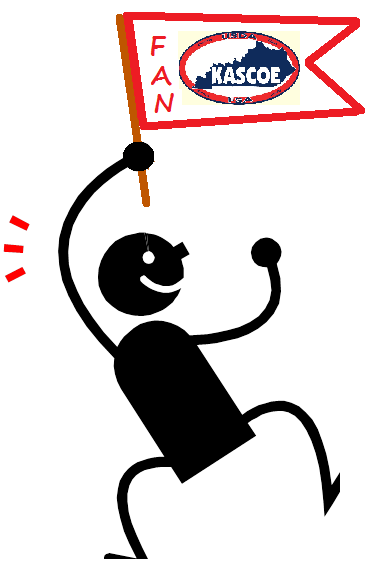 FANKASCOE
Membership FormMake your $30 check PAYABLE to FANKASCOE. Associate Membership - $5Mail to: 	Laura Howell
799 Doug Hill Rd
Island, KY 42350NAMEADDRESSPHONE NUMBEREMAIL ADDRESSNew member?Let us know your former position and office, or any other comments.